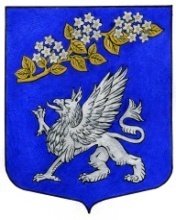 МУНИЦИПАЛЬНЫЙ СОВЕТ ВНУТРИГОРОДСКОГО МУНИЦИПАЛЬНОГО ОБРАЗОВАНИЯ ГОРОДА ФЕДЕРАЛЬНОГО ЗНАЧЕНИЯ САНКТ-ПЕТЕРБУРГА МУНИЦИПАЛЬНЫЙ ОКРУГ ПРАВОБЕРЕЖНЫЙVI  СОЗЫВРЕШЕНИЕ 22 апреля 2021 г.	              № 30 Об утверждении Положения об официальном периодическом печатном издании Муниципального совета внутригородского муниципального образования города федерального значения Санкт-Петербурга муниципальный округ Правобережный	В соответствии с Законом РФ от 27.12.1991 № 2124-1 «О средствах массовой информации», Федеральным законом от 06.10.2003 № 131-ФЗ «Об общих принципах организации местного самоуправления в Российской Федерации» и Уставом 
МО Правобережный муниципальный советРЕШИЛ:Утвердить Положение об официальном периодическом печатном издании Муниципального совета внутригородского муниципального образования города федерального значения Санкт-Петербурга муниципальный округ Правобережный согласно приложению к настоящему решению.Признать утратившим силу решение Муниципального совета внутригородского муниципального образования Санкт-Петербурга муниципальный округ Правобережный от 29 января 2015 года № 11 «Об утверждении Положения об официальном периодическом печатном издании Муниципального совета МО МО Правобережный».Опубликовать настоящее решение в информационно-публицистическом бюллетене «Оккервиль» и разместить на официальном сайте МО Правобережный в сети «Интернет».Контроль исполнения настоящего решения возложить на главу муниципального образования, исполняющего полномочия председателя муниципального совета, 
Н.Н. БеляеваНастоящее решение вступает в силу со дня его официального опубликования. Глава муниципального образования,исполняющий полномочия председателямуниципального совета								    Н.Н. БеляевПриложение 
к решению Муниципального советаМО Правобережныйот 22.04.2021 № 30ПОЛОЖЕНИЕоб официальном периодическом печатном издании Муниципального совета внутригородского муниципального образования города федерального значения Санкт-Петербурга муниципальный округ Правобережный	Настоящее положение разработано в соответствии с Законом РФ от 27 декабря 1991 г. № 2124-1 «О средствах массовой информации», Федеральным законом от 
06 октября 2003 года № 131-ФЗ «Об общих принципах организации местного самоуправления в Российской Федерации», Законом Санкт–Петербурга от 23 сентября 2009 года № 420-79 «Об организации местного самоуправления в Санкт-Петербурге», Уставом МО Правобережный и регулирует порядок организации деятельности официального периодического печатного издания Муниципального совета внутригородского муниципального образования города федерального значения 
Санкт-Петербурга муниципальный округ Правобережный (далее – Муниципальный совет). Общие положенияОфициальным периодическим печатным изданием Муниципального совета является Информационно-публицистический бюллетень «Оккервиль».Учредителем информационно-публицистического бюллетеня «Оккервиль» (далее - Издание) является Муниципальный совет.Полномочия УчредителяК исключительной компетенции учредителя относится: прекращение или приостановление выпуска Издания; определение основных направлений деятельности Издания; периодичность выпусков Издания. Основные направлениями деятельности Издания	Основными направлениями деятельности Издания, является:официальная публикация правовых актов органов местного самоуправления муниципального образования МО Правобережный, в том числе имеющих нормативный характер (приоритетное направление);официальная публикация выступлений и заявлений должностных лиц органов местного самоуправления МО Правобережный;отражение наиболее важных событий жизни МО Правобережный;размещение информационных материалов, представленных государственными органами и учреждениями (при наличии технической возможности);размещение социально значимых рекламных материалов и объявлений на безвозмездной основе;освещение деятельности Муниципального совета и депутатов.Порядок подготовки материалов для публикацииИнформация, подлежащая официальной публикации в соответствии с действующим законодательством, Уставом и муниципальными правовыми актами МО Правобережный, а также иная информация публикуется по мере необходимости. Депутат Муниципального совета имеет право на размещение в Издании авторского материала до 10% общего объема отдельного выпуска.Авторский материал может сопровождаться комментариями, отражающими официальную позицию Муниципального совета.Социально значимые рекламные материалы и объявления, размещаемые в Издании, не должны превышать 10% от общего объема отдельного выпуска Издания.Редакционная коллегияСостав редакционной коллегии утверждается решением Муниципального совета.Деятельность редакционной коллегии осуществляется в соответствии с Положением о редакционной коллегии официального периодического издания Муниципального совета.Главный редакторГлавный редактор Издания утверждается решением Муниципального совета.Главный редактор осуществляет следующие функции:принимает и сортирует материалы, подлежащие рассмотрению на заседании редакционной коллегии от уполномоченных лиц;назначает заседание редакционной коллегии для определения очерёдности публикации материалов исходя из степени значимости, содержания, тематики, а также для составления графика выхода официального периодического печатного издания;принимает окончательное решение в отношении производства и выпуска очередного номера Издания.ОтветственностьУчредитель и главный редактор несут ответственность за невыполнение требований, предъявляемых к деятельности средств массовой информации, в соответствии с законодательством Российской Федерации.